c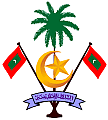 މިނިސްޓްރީ އޮފް އާޓްސް، ކަލްޗަރ އެންޑް ހެރިޓޭޖް މާލެ، ދިވެހިރާއްޖެ.       [މަޢުލޫމާތު ހޯދައި ލިބިގަތުމުގެ ޙައްޤުގެ ޤާނޫނު]ގެ ދަށުން
 މަޢުލޫމާތު ހޯދާން އެދޭ ފޯމުމަޢުލޫމާތަށް އެދޭ މީހާގެ:މަޢުލޫމާތު ފޮނުވަން ބޭނުންވާ:މަޢުލޫމާތަށް އެދެވޭ މުއައްސަސާ ނުވަތަ އިދާރާ:ހޯދާން އެދޭ މަޢުލޫމާތުގެ ތަފުޞީލު:އެދިފައިވާ މަޢުލޫމާތު ހޯދާން ބޭނުންވާ ސަބަބު: (އިޚްތިޔާރީ)އިޤުރާރު:މި ފޯމުގައި އަޅުގަނޑު ދީފައިވާ ހުރިހައި މަޢުލޫމާތަކީ ތެދުކަމަށާއި ގަވާއިދުގައިވާ ގޮތުގެ މަތީން އަޅުގަނޑު ބޭނުންވާ މަޢުލޫމާތު ހޯދުމަށް ހިނގާ ޚަރަދު އަޅުގަނޑު ދިނުމަށާއި މިކަންކަމަށް އަޅުގަނޑު ޒިންމާވުމަށް އެއްބަސްވަމެވެ.އިތުރު މަޢުލޫމާތެއް އޮޅުން ފިލުވާން ބޭނުންވެއްޖެ ނަމަ ގުޅޭނެ ނަންބަރުތައް:..................................................................................................................................................................................................................................ނޯޓް: މަޢުލޫމާތަށް އެދޭ މީހާގެ އައިޑީކާޑުގެ ފޮޓޯކޮޕީއެއް މި ފޯމާއެކު ހުށައަޅާންވާނެ އެވެ.އޮފީސް ބޭނުމަށް އެކަނި: މަތީގައި ބަޔާންކޮށްފައިވާ ފޯމު މިއޮފީހަށް މިއަދު ބަލައިގެންފީމެވެ.ބަލައިގަތް ތާރީޚު: .................................................  ނަން: .......................................................... ސޮއި: ....................................................ފުރިހަމަ ނަންޢާއްމު ނަންމިހާރު ދިރިއުޅޭ އެޑްރެސްދާއިމީ އެޑްރެސްއައިޑީ ކާޑު ނަންބަރުއެޑްރެސްއީމެއިލް އެޑްރެސް(ތައް)ފެކްސް ނަންބަރު(ތައް)......................................................................................................................................................................................................................................................................................................................................................................................................................................................................................................................................................................................................................................................................................................................................................................................................................................................................................................................................................           ނަން      ސޮއިއިނގިލީގެ ނިޝާން(އިޚްތިޔާރީ)  ފޯމު ހުށައަޅާ ތާރީޚުފޯމު ބަލައިގަތްފޯމު ބަލައިގަތްފޯމު ބަލައިގަތްފޯމު ބަލައިގަތްތާރީޚުސޮއިމުއައްޒިފުގެ މަޤާމުމުއައްޒިފުގެ ނަންފޯމު ބަލައިގަތްކަމުގެ ރަސީދުފޯމު ބަލައިގަތްކަމުގެ ރަސީދުފޯމު ބަލައިގަތްކަމުގެ ރަސީދުތާރީޚުހުށައެޅި މައްސަލަ ނުވަތަ ބޭނުންހުށައެޅި މީހާގެ ނަމާއި އެޑްރެސް